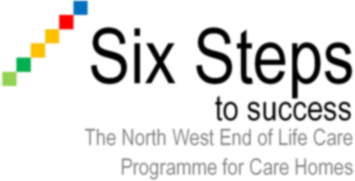 Action Planning for Six Steps ProgrammeWe agree to undertake/support the plan identified above:Care Home Manager or Six Steps Lead ………………………………………………………… Date…………………………………..Six Steps Facilitator ……………………………………………………………………………………… Date…………………………………..Summary of gaps (from ‘Where are we now’)Step/sAction Plan (How will the gaps be achieved?)Steps to be completedTick below if required to be completedApproximate dates to be completedSTEP 1STEP 2STEP 3STEP 4STEP 5STEP 6STEPPING OFFMust be completed by all care homes